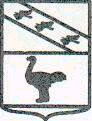 Администрация города ЛьговаКурской областиРАСПОРЯЖЕНИЕОт 11.03.2014г.  № 82-р       О проведении месячника по санитарнойуборке территории г. Льгова       В целях наведения чистоты и санитарного порядка на территории города Льгова после осеннее- зимнего периода и постоянного поддержания санитарной культуры на должном уровне:1. Довести через газету «Льговские новости» до сведения жителей города, руководителей предприятий, учреждений и организаций, расположенных на территории г. Льгова о приведении с 1 апреля по 1 мая 2014 года месячника по санитарной очистке и благоустройству территории города Льгова.2. Отделу ЖКХ администрации города (Конюхова И.В.) подготовить информацию о правилах подготовки и проведения месячника, составить график работы  комиссии по контролю за санитарным состоянием и  порядком в городе Льгове.3. Утвердить состав городского штаба по организации проведения месячника по санитарной уборке территории города Льгова согласно приложению.4. Предложить МО МВД РФ «Льговский» (Воробъев Н.И.) организовать участие в проведении месячника участковых инспекторов в целях обеспечения контроля за выполнением необходимых мероприятий.5. Штабу по проведению месячника (Гапеев А.В.) рассматривать на заседаниях штаба ход выполнения мероприятий месячника и освещать их в средствах массовой информации.6. Контроль за исполнением настоящего распоряжения оставляю за собой.7. Распоряжение вступает в силу со дня его опубликования в газете «Льговские новости».                 Глава  города                                                  Ю.В.СевериновПриложение                                                             		             к распоряжению Администрации                                                               				  города  Льгова                                                              			       от 11.03.2014г. №  82-р__	         СОСТАВштаба при администрации  г. Льгова  по подготовке и проведениюмесячника по санитарной уборке и благоустройству г. Льгова.1. Гапеев А.В.- заместитель главы г. Льгова- председатель штаба2. Конюхова И.В.- начальник отдела ЖКХ администрации г. Льгова3. Фокина Т.И. –главный государственный  санитарный врач по Льговскому, Курчатовскому, Конышевскому, Рыльскому , Глушковскому, Кореневскому районам Курской области ( по согласованию)4. Рогов С.Н.- зам.начальника полиции по охране общественного  порядка МО МВД РФ « Льговский»5. Газинский И.П. –начальник отдела архитектуры и градостроительства администрации г. Льгова.6. Мироненко В.И.-и.о. директора МУП « Благоустройство». 